Name: ________________				Datum:_________________
Notiere die Ergebnisse.a) ____________    b) ____________    c) ____________   d) ____________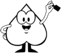 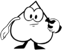 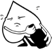 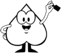 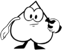 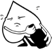 Rechne. Rechne.Rechne. Rechne immer ·10.